CALENDARIO LITURGICO SETTIMANALEDal 14 al 21 Gennaio 2018 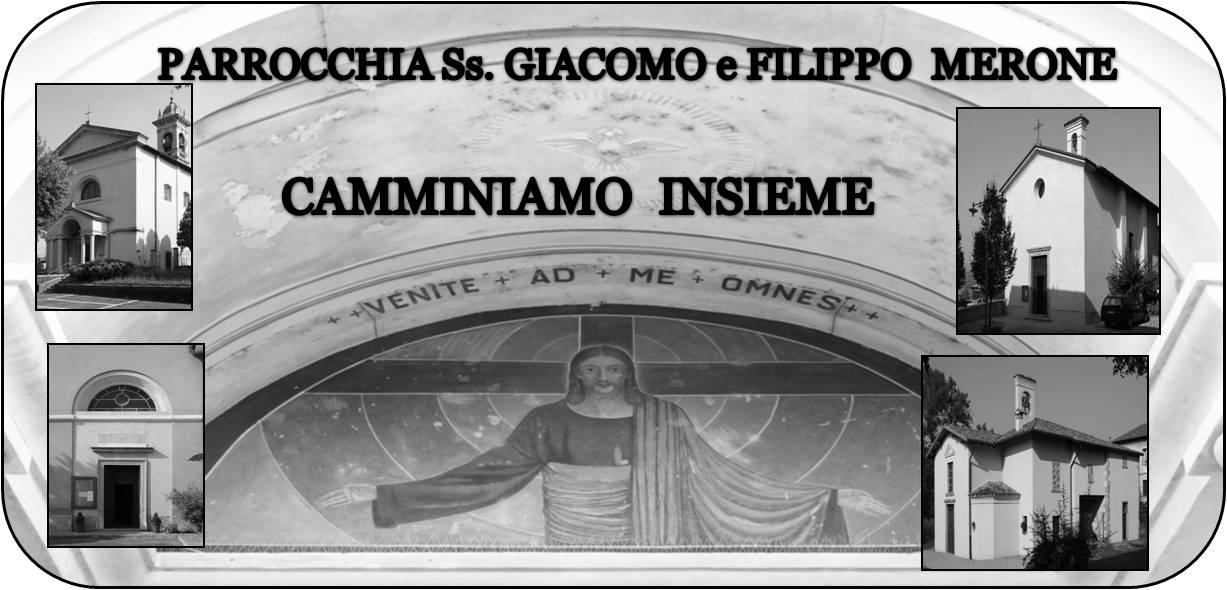 14 Gennaio 2018                                              Anno VI, n°246Potente è la tua mano SignoreE’ questo il titolo della settimana di preghiera per l’unità dei cristiani che vede il suo inizio giovedì 18. Perché una settimana di preghiera con questa intenzione? Io penso sia essenziale riconoscerci fortemente tutti figli di Dio in cammino per la salvezza.  Non credo sia sufficiente avere un superficiale rispetto delle diverse confessioni cristiane ma occorre una unità di intenti. Tutti insieme sulla via che Dio ci indica attraverso Gesù verso l’eternità. E allora diventa esigenza imprescindibile che anche noi preghiamo perchè tutti arrivino alla salvezza, tutti quegli uomini e quelle donne che in modo sincero pregano il Signore Gesù. E questa settimana è preceduta dalla giornata di preghiera per il dialogo ebraico-cristiano, per scoprire la ricchezza di un popolo e di una fede che fu quella di Gesù. Chiediamo a Dio che ci illumini nella nostra preghiera, e che possa davvero aiutarci in una unità di Fede sotto la mano potente del Signore, discepoli di Gesù, tutti protesi al paradiso. Don MarcoVITA  DI  COMUNITÀGiovedì 18 gennaio ore 20.30 a Monguzzo lectio divina di Azione cattolicaVenerdì 19 gennaio ore 20.45 a Monguzzo consiglio Pastorale decanaleDomenica 21 gennaio ore 14.30 incontro di catechesi genitori e bambini di II elementareGiovedì 25 gennaio “giubiana” in oratorio. Ore 19.30 falò a seguire tradizionale risotto. Dare il nome al bar dell’oratorio Domenica 28 gennaio festa della famigliaMercoledì 31 gennaio festa di san Giovanni Bosco-----------------------------------------------------------------------------In occasione della settimana di preghiera per l’unità dei Cristiani sono proposte alcune serate di incontro per la nostra zona pastoraleZONA III Celebrazione ecumenica della Parola Domenica 21 ore 15.30 – Cappella dell’Oratorio – Via C. Battisti, 5 – Erba Martedì 23 ore 21 – Chiesa di S. Leonardo – Via Scatti, 2/B – Malgrate  Giovedì 25 ore 20.30 – Chiesa di S. Eusebio – Via Manzoni 84/A – PasturoPreghiera ecumenicaPer la tua grazia celeste o Dio,ricostituisci la nostra mente e il nostro corpo,crea in noi un cuore puro e una mente limpidaaffinche possiamo dare lode al Tuo nome.Fa che le chiese possano raggiungereuna unità nel proposito di santificazionedel tuo popolo, attraverso Gesù Cristoche vive e regna con te,nell’unità dello Spirito santo,nei secoli dei secoli.Amen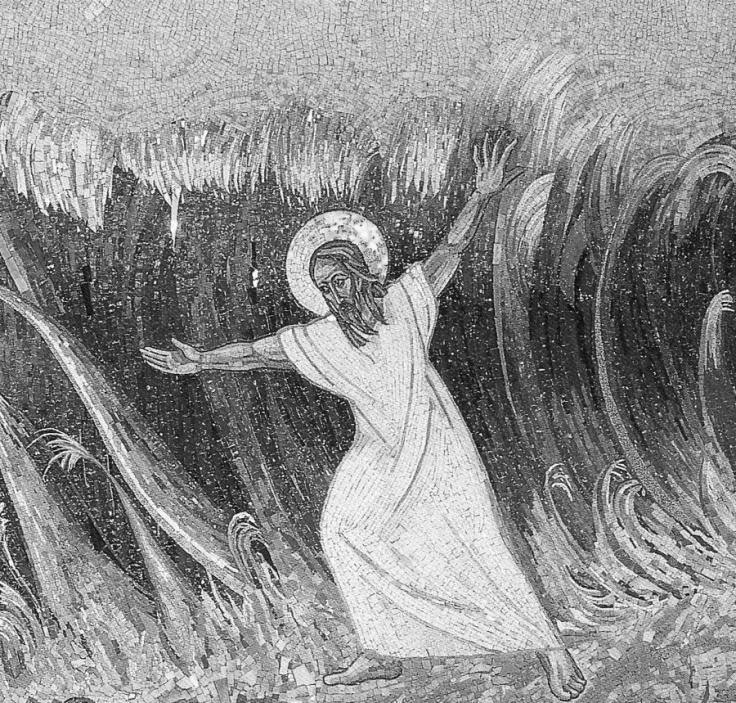 DOM. 14II domenica dopo l’Epifania  7.30  8.3010.3016.0018.00Achille, Maria e Stefano Rigamontia S. Caterina Pro PopuloBattesimiFusi e ZardoniLUN.15Feria  8.0018.00a S. Caterina:  S. Messa Carlo RigamontiMAR. 16Feria18.00Limonta Pietreo e fam. Rigamonti, Mariuccia VerganiMER. 17S. Antonio abate18.00a S. Francesco  Mauri Giacomo e PieraGIO. 18Cattedra di San Pietreo16.0018.00alla residenza Anziani:   a s. Caterina:  Mario e Matteo, fam. Fisi e VillaVEN.19Feria18.00Vittorio CortiSAB. 20S. Sebastiano16.0017.0018.00S. Confessionia S. Francesco :  Viganò Giulio e LuigiaNegri RodolfoDOM. 21III domenica dopo l’Epifania  7.30  8.3010.3018.00Attilio Riva, Giancarlo Spreaficoa S. Caterina Borgonovo Giuseppe e TeresinaPro Populo